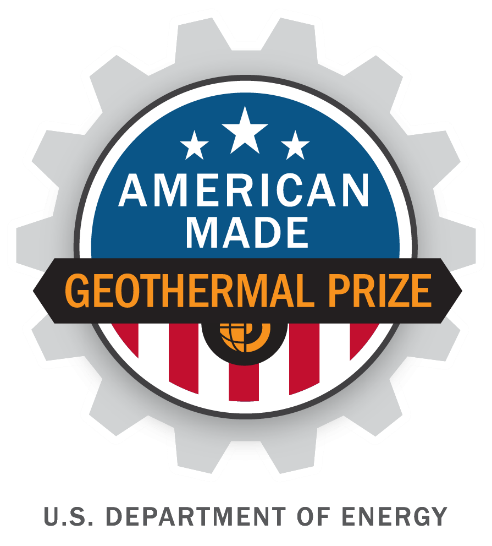 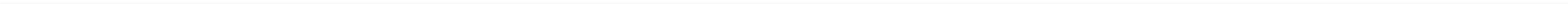 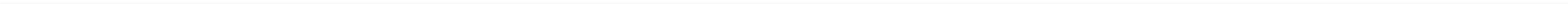 Video Pitch: showcase your idea in 120 secondsPost your publicly accessible video online (e.g., YouTube, Vimeo, etc.). Be creative and produce a video that conveys the required information in exciting and interesting ways but do not focus on time-consuming activities that only improve production values (i.e., technical elements such as décor, lighting, and cinematic techniques). The American-Made Network may be able to help you with creating your video. Four-Question Written NarrativeAnswer each of the following four questions:Problem –  What is the problem and why is solving it important?Innovation – What is your design solution and why will it be successful?Team –  What have you done to date and what qualities give you a competitive edge?Plan – What is your plan to achieve your goals?For convenience, these questions are provided in the headings of the tables on pages 3-6 along with suggested content (and corresponding judging statements) to help guide your responses. You decide where to focus your answers. You should answer each of the following four questions. The content bullets are organized by suggested content to guide your responses, but you must decide where to focus your answers. The individual answers to the four questions do not have a word limit; however, the aggregate response to these four questions must be between 2,500 and 5,000 words. You may also include up to 15 supporting images, figures, tables, or graphs. The expert reviewers will score the questions based on the content you have provided that conforms to the limits described previously. Response to Question 1:Response to Question 2:Response to Question 3:Response to Question 4:supplementary Information Special instructions for questions 2 and 4 Although design documentation will be application-specific, documentation should clearly demonstrate the functionality and performance benefits of the proposed concept over conventional technology. This documentation should include either design engineering and/or manufacturing analysis steps taken that support the submitted design basis. Example design engineering content includes: CAD model renderings, engineering calculations, and finite element analysis along with a description of the calculation basis. Other approaches can also be used if they credibly quantify potential impacts. Performance criteria can discuss planned improvements for tool, component, or equipment functionality; reductions in cost and manufacturing lead times; other improvements in the manufacturing process by using am; and other improvements as compared to current state of the art. All criteria cited should reflect input from international standards (e.g., iso), peerreviewed literature, or other verifiable benchmarking methods. Use only specific, measurable, achievable, relevant, and timely (SMART) outcome-based goals—not activity-based—so that a neutral third party could validate them.For example: Demonstrate a definitive achievement of progress (e.g., achieve X% efficiency or X letters of interest signed); do not describe how you spent your time (e.g., provide a report, talk to customers, or perform experiments).In defining your SMART goals, include quantified, risk-reducing, meaningful, practical, and testable interim milestones. SMART goals submitted for each phase’s application package should not be static. All competitors should plan to assess and update goals based on their own efforts and through relevant stakeholder feedback (e.g., possible investors, customers, and experts in the solution space).The American-Made Network may be able to help you to formulate your SMART goals.four question narrative word count:    _______ total wordsVoucher work slide 
PowerPoint slide(s)sUBMISSION SUMMARY SLIDE 
A PowerPoint slide, will be made publicAmerican-Made Geothermal Manufacturing Prize SUBMISSION FOR SET! Online Public Video—What is your innovationOnline Public Video—What is your innovationSuggested content you provideThe geothermal-relevant challenge you wish to tackleHow you will incorporate AM into your solution and why it’s transformationalWho you are and why you have a competitive edge Creative content that conveys your submission in exciting and interesting ways.Required submission formatEnsure that your video is posted publicly online (e.g., YouTube, Vimeo)The video should not exceed 120 seconds.The American-Made Network may be able to help you with creating your video.The American-Made Network may be able to help you with creating your video.Question 1: Problem – What is the problem and why is solving it important?Question 1: Problem – What is the problem and why is solving it important?Suggested content you provideDescribe the problem, quantify its significance with metrics, and explain the specific relevance to geothermal applications.Explain how AM can enhance existing fabrication approaches for your innovation. Show how you know this is a significant problem for the geothermal industry using evidence-based validation (e.g., interviews with users, case studies, literature).Each statement scored on a 1–6 scale The competitor identifies a critical geothermal-focused problem using compelling analysis.There is clear linkage and relevance to geothermal applications. The competitor’s assessment shows a strong understanding of current manufacturing approaches for their proposed tool, component, or equipment.Question 2: Innovation – What is your solution and why will it be successful?Question 2: Innovation – What is your solution and why will it be successful?Suggested content you provideDescribe your AM-focused innovation, including documentation of the proof-of-concept design (see special instructions below). Describe your innovation’s unique value proposition and how it will demonstrate a promising new industry manufacturing approach. Describe your advanced design approach(es) and results from Set! activities, including your due diligence in determining one or more AM categories to use for prototyping. Specify expected performance improvement goals and metrics relevant to your tool, component, or equipment based on your design activities for prototyping and testing (see special instructions below). Each statement scored on a 1–6 scale The competitor shows a strong understanding of how incorporating AM can provide a solution pathway for addressing the problem identified in Question 1.The solution represents an innovative approach incorporating AM into a geothermal tool, component, or equipment, built on reasonable assumptions, valid technical foundations, and lessons learned from other notable efforts in this space.The competitor is pursuing an innovative and impactful solution that will demonstrate promising new geothermal industry manufacturing approaches. The design approach(es) undertaken in Set! is(are) reasonably ambitious, and submitted documentation validates critical assumptions needed to advance the proposed solution toward prototypingPerformance improvement goals and metrics are verifiable, and aggressive but attainable.Question 3: Team – What have you done to date and what qualities give you a competitive edge?Question 3: Team – What have you done to date and what qualities give you a competitive edge?Suggested content you provideIntroduce your team, explain how it came together (including updates as applicable if the team participated in the Ready! Contest), and highlight the knowledge and skills that make the team uniquely capable of achieving success. Highlight your team’s experience in this competition and more broadly in AM, and how you have applied these experiences to your specific innovation.Describe why your team is passionate about your proposed solution.Explain why winning the Set! Contest will substantively change the likely outcome for the proposed solution.Describe your efforts to undertake rigorous design processes, highlighting key engagements, relationships, and milestones.  Each statement scored on a 1–6 scale The team’s track record demonstrates notable entrepreneurial qualities such as adaptability, creativity, decisiveness, and resourcefulness. The team’s drive, knowledge, and complementary skill sets provide a strong competitive edge toward realizing this solution in the near future. Winning the Set! Contest will significantly increase the team’s chances of creating a viable AM-focused prototype.A considerable amount of high-quality effort was put into defining and advancing the design of the proposed solution.Question 4: Plan – What is your plan to achieve your goals?Question 4: Plan – What is your plan to achieve your goals?Suggested content you provideDescribe where you stand in your AM-focused solution’s design development (see special instructions below). For Ready! winners, provide the goals submitted in the Ready! Contest submission package and describe the actual outcomes to date. Update goals for the Make! and Geo! Contests, including the Make! Demo Day (based on the schedule listed in Section I.5 of the rules).For Set! competitors that did not compete in Ready!, define goals for Make! and Geo! Contests, including the Make! Demo Day (based on the schedule listed in Section I.5 in the rules).Describe your team’s readiness to meet your goals; what resources provided by the contest will help meet your goals? Provide a high-level budget and project management plan to meet your goals through conclusion of the Make! Contest, including how you will leverage program resources or other entities (include references to letters of support/commitment if applicable).Each statement scored on a 1–6 scale The stated goals are ambitious, reduce risks and show a commitment to an accelerated development. The competitors are successfully meeting prior goals and demonstrating continued critical design progress toward prototyping their innovation. Stated Make! and Geo! Contest goals, including the Make! Demo Day goals, are ambitious, risk-reducing, and show a commitment to an accelerated solution development.Meeting the stated goals will demonstrate critical progress toward fabricating, testing, and validating the functionality of this proposed design. The proposed plan is appropriate and logical in order to achieve the stated goals.The proposed plan effectively uses resources available in-house or through this program to advance the innovation.Describe how you will use your voucher funds, including the entities you plan to engage with and what they will do with the voucher funds. Provide one slide per entity you plan to engage.Make your own public-facing one-slide submission summary that contains technically specific details but can be understood by most people. There is no template, so feel free to present the information as you see fit. Please make any text readable in a standard printout and conference room projection. LETTERS OF COMMITMENT OR SUPPORT 
Optional